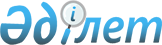 Об открытии и продлении сроков действия аккредитивов Комитету по водным ресурсам Министерства сельского хозяйства Республики КазахстанПостановление Правительства Республики Казахстан от 27 декабря 2004 года
N 1390      Правительство Республики Казахстан ПОСТАНОВЛЯЕТ: 

      1. Согласиться с предложением Республиканской бюджетной комиссии: 

      1) об открытии аккредитивов Комитету по водным ресурсам Министерства сельского хозяйства Республики Казахстан (далее - аккредитивы) в соответствии с заключенными договорами согласно прилагаемому перечню по республиканским бюджетным программам 029 "Строительство и реконструкция объектов питьевого водоснабжения", 031 "Реконструкция гидротехнических сооружений" и 105 "Разработка и экспертиза технико-экономических обоснований республиканских инвестиционных проектов"; 

      2) о продлении сроков действия аккредитивов до 15 марта 2005 года. 

      2. Настоящее постановление вступает в силу с 20 декабря 2004 года. 

 

      Исполняющий обязанности 

      Премьер-Министра 

      Республики Казахстан Приложение           

к постановлению Правительства 

Республики Казахстан    

от 27 декабря 2004 года N 1390  

ПЕРЕЧЕНЬ 

договоров по водохозяйственным объектам       1. Договор N 147 от 25 марта 2004 года, заключенный с ТОО "АСТАНА АВТО СТРОЙ" по проекту "Реконструкция разводящих сетей водопроводов в селе Коргалжын Акмолинской области"; 

      2. Договор N 270 от 7 июля 2004 года, заключенный с ТОО "Стройтелекомсервис" по проекту "Реконструкция водопроводных сетей в селе Валиханово Жаркаинского района Акмолинской области"; 

      3. Договор N 11 от 27 января 2004 года, заключенный с ТОО "Мерей-XXI" по проекту "Реконструкция комплекса сооружений водопровода в селе Байганин Байганинского района Актюбинской области"; 

      4. Договор N 183 от 13 апреля 2004 года, заключенный с ПК "Триада II" по проекту "Строительство нового водозабора в селе Приречное и в поселке Гранитный Восточно- 

Казахстанской области"; 

      5. Договор N 157 от 29 марта 2004 года, заключенный с ТОО "ОМКО" по проекту "Реконструкция комплекса водозаборных сооружений поселка Первомайский Шемонаихинского района Восточно-Казахстанской области"; 

      6. Договор N 119 от 15 марта 2004 года, заключенный с ОАО "Желдорстрой" по проекту "Водоснабжение с. Жана-Турмыс в Кордайском районе Жамбылской области"; 

      7. Договор N 145 от 25 марта 2004 года, заключенный с ТОО "Фирма Агрополив" по проекту "Водозаборные сооружения и водопроводные сети в селе Кулан района им. Т. Рыскулова Жамбылской области"; 

      8. Договор N 352 от 29 октября 2004 года, заключенный с ОАО "ПромХиммонтаж" по проекту "Реконструкция существующей сети водопровода и водозаборных сооружений в с. Толе би Шуского района Жамбылской области"; 

      9. Договор N 150 от 29 марта 2004 года, заключенный с ТОО "Региональная Автостроительная компания" по проекту "Объекты водоснабжения поселка Жанибек Жанибекского района Западно-Казахстанской области"; 

      10. Договор N 317 от 18 августа 2004 года, заключенный с ОАО "Корпорация Казахмыс" по проекту "Строительство водовода от Жездинского водохранилища до балки Костен-Голсай Карагандинской области"; 

      11. Договор N 18 от 5 февраля 2004 года, заключенный с ТОО СК "Кесертке" по проекту "Строительство Лихачевского группового водопровода (II-я очередь) Сарыкольского района Костанайской области"; 

      12. Договор N 12 от 27 января 2004 года, заключенный с ЗАО "РЗА" по проекту "Строительство Арало-Сарыбулакского группового водопровода (IV-я очередь) Кызылординской области"; 

      13. Договор N 15 от 27 января 2004 года, заключенный с ТОО "Альянс" по проекту "Реконструкция Жиделинского группового водопровода (I очередь) Кызылординской области"; 

      14. Договор N 203 от 26 апреля 2004 года, заключенный с ТОО "АКСН и К" по проекту "III очередь локальной системы организации водоснабжения населенных пунктов в Павлодарской области. Железинский район, с. Михайловка. Реконструкция существующей водопроводной сети"; 

      15. Договор N 205 от 27 апреля 2004 года, заключенный с ТОО "АКСН и К" по проекту "III очередь локальной системы строительства водоснабжения населенных пунктов в Павлодарской области. Железинский район, реконструкция существующей водопроводной сети 

(с. Алаколь)"; 

      16. Договор N 118 от 15 марта 2004 года, заключенный с ОАО "Желдорстрой" по проекту "Водоснабжение населенного пункта Молбулак и 2, 4, 6, 13 и 16 кварталов районного центра Казыгурт Южно-Казахстанской области"; 

      17. Договор N 351 от 27 октября 2004 года, заключенный с ОАО "АКСУ" по проекту "Водоснабжение села Абай и близлежащих аулов Сарыагашского района Южно-Казахстанской области"; 

      18. Договор N 336 от 13 сентября 2004 года, заключенный с ТОО "САГАМ-строй" по проекту "Строительство водопроводных сооружений и расширение существующих водопроводных сетей в районном центре с. Тамерлановка Ордабасинского района Южно-Казахстанской области"; 

      19. Договор N 37 от 12 марта 2004 года, заключенный с ТОО "Спецмонтаж" по проекту "Реконструкция и ремонт водопроводных сооружений г.Шалкар"; 

      20. Договор N 93 от 23 апреля 2003 года, заключенный с ТОО "Уралстроймонтаж" по проекту "Водопровод Саламат-Улытау и сети в поселке Улытау Карагандинской области"; 

      21. Договор N 375 от 13 декабря 2004 года, заключенный с ТОО "Мембранные технологии, СА" по проекту "Локальная система строительства водоснабжения п. Ленинский площадки N 1, 

N 2, N 3 г. Павлодар (сельская зона). Пункты водоснабжения"; 

      22. Договор N 374 от 13 декабря 2004 года, заключенный с ТОО "Мембранные технологии, СА" по проекту "Локальная система строительства водоснабжения с. Мойылды г. Павлодар (сельская зона). Пункты водоснабжения"; 

      23. Договор N 148 от 25 марта 2004 года, заключенный с ТОО "АСТАНА АВТО СТРОЙ" по проекту "Реконструкция водопроводных сетей в районном центре Акколь Акмолинской области"; 

      24. Договор N 350 от 15 октября 2004 года, заключенный с ТОО РУ "Промтехмонтаж" по проекту "Реконструкция Белагашского группового водопровода Восточно-Казахстанской области (2-я очередь)"; 

      25. Договором N 14 от 27 января 2004 года, заключенный с ОАО "Востокшахтострой" по проекту "Водоснабжение города Риддер Восточно-Казахстанской области из подземного источника"; 

      26. Договор N 202 от 26 апреля 2004 года, заключенный с ТОО "ВостокСталь" по проекту "Первая очередь реконструкции водозаборных сооружений и водопроводных сетей города Аягоза Восточно-Казахстанской области"; 

      27. Договор от 4 февраля 2004 года N 17, заключенный с ОАО "Коксохиммонтаж" по проекту "Реконструкция северной ветки Каменского группового водопровода"; 

      28. Договор N 153 от 29 марта 2004 года, заключенный с ТОО "Юг-Акво" по проекту "Реконструкция Урдинского группового водопровода (1-ая очередь) Западно-Казахстанской области"; 

      29. Договор N 152 от 29 марта 2004 года, заключенный с ТОО "Юг-Акво" по проекту "Реконструкция Урдинского группового водопровода (2-ая очередь) Западно-Казахстанской области"; 

      30. Договор N 209 от 13 мая 2004 года, заключенный с РГП "Есил-Су" по проекту "Реконструкция Соколовского группового водопровода (2-я очередь) Северо-Казахстанской области"; 

      31. Договор N 284 от 4 августа 2004 года, заключенный с РГП "Есил су" по проекту "Реконструкция Кокшетауского промводопровода в Северо-Казахстанской области"; 

      32. Договор N 16 от 27 января 2004 года, заключенный с ТОО Промышленно-строительная группа "КАРО" по проекту "Строительство Кентау-Туркестанского группового водопровода Южно-Казахстанской области"; 

      33. Договор N 373 от 13 декабря 2004 года, заключенный с ОАО "Южказводпроект" по проекту "Освоение III и IV очередей Кзылкумского массива Южно-Казахстанской области"; 

      34. Договор N 256 от 29 июня 2004 года, заключенный с ОАО "Уральскводстрой" по проекту "Реконструкция бесплотинного водозабора у поселка Круглоозерное, головного шлюза-регулятора и сбросного сооружения в поселке Кушум. Дноуглубительные работы по протоке Чаган в районе поселка Круглоозерное Западно-Казахстанской области"; 

      35. Договор N 367 от 18 ноября 2004 года, заключенный с ЗАО "Гидромаш" по проекту "Реконструкция основного технологического оборудования насосных станций N  7 (3-й агрегат), 11 (1), 12 (3), 15 (4), 18 (3), 19 (1), 22 (3) канала им. К. Сатпаева"; 

      36. Договор N 318 от 18 августа 2004 года, заключенный с ТОО "ADVANTEK SYSTEMS" по проекту "Модернизация системы связи канала им. К.Сатпаева". 
					© 2012. РГП на ПХВ «Институт законодательства и правовой информации Республики Казахстан» Министерства юстиции Республики Казахстан
				